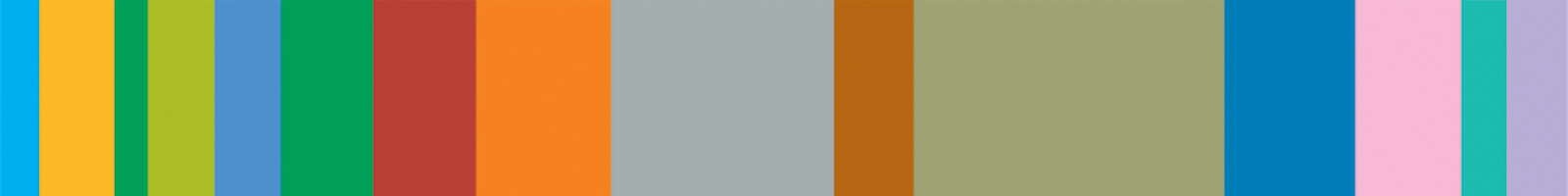 Title:			Dying, death and grief in the age of Covid and beyond Description:	The impact of bereavement is always a very difficult and challenging time. The COVID 19 crisis has further impacted on people’s experiences of bereavement. Many people lack confidence in knowing how to support someone through the impact of loss and bereavement.Objectives: 		By the end of this course you will be able to:gain a deeper understanding of loss, grief and bereavement in adults.understand the impact of covid-19 on bereavementexplore theories of lossreflect on supportive communication skills to acknowledge a bereavement or loss highlighting the role of a compassionate leader.highlight the importance of self awareness – looking after yourself.learn about useful resources and both national and local organisations to supportAudience:		This course is for anyone interested in developing their awareness of bereavement.Courses:Venue: 		Bolton Hospice, Queens Park St, Chorley New Rd, Bolton BL1 4QTFacilitator:	Bolton HospicePrice:			No ChargeBooking Info:	Please email learninganddevelopment@bolton.gov.uk  with the following information: course title, date and time, your full name and your organisation name, address and contact detailsCancellation:	To cancel your place, please notify the Learning and Development Team on 01204 337600 or email learninganddevelopment@bolton.gov.uk  You must cancel your place at least 2 weeks prior to the course date, otherwise the following charges will apply- 2 weeks or more – No Charge	1-2 weeks prior -   £25.00The week of the training course Full Cost  Non-attendance Full CostIMPORTANT -If your course is free of charge and you cancel within 2 weeks or do not attend, you will be charged £25.00DatesTimes 1st February 20241.30pm – 4.00pm19th April 20241.30pm – 4.00pm4th June 2024  1.30pm – 4.00pm